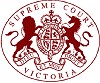 Reserved Judgments If a party or practitioner wishes to enquire about a delay in the delivery of a reserved judgment of this Court in a case in which he or she is a party or acting, as the case may be, they may ordinarily raise the matter in writing with the President of the Victorian Bar Council or the President of the Law Institute. They should provide the following information: The name of the parties The number of the proceeding The name of the judge or judges whose decision is reserved The date on which the decision was reserved The number of sitting days of the hearing. The President of the Bar Council or the Law Institute will refer the enquiry to the Chief Justice without disclosing the identity of the party or practitioner making the enquiry.  The Chief Justice will then take up the matter with the judge or judges whose decision is reserved. The Court will then notify the parties of the anticipated delivery date of the reserved judgment. It is the aim of the Court that, as far as practicable, the delivery of a judgment occur within three months from the date from which the judgment was reserved save where the judge otherwise indicates. 